Universidad de LimaFacultad de Carrera de 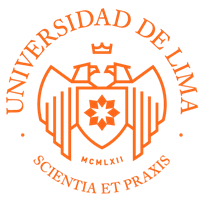 Código AsesorLima – PerúInsertar una hoja en blanco después de la portadaTABLA DE CONTENIDOÍNDICE DE TABLASTabla 1.1 Título de tabla ………………………………………………………….…….4ÍNDICE DE FIGURASFigura 1.1 Título de figura .……………………………………………………….…….4ÍNDICE DE ANEXOSAnexo 1: Título del anexo .…………………….………………………………….…….4RESUMEN[Descripción sintética del proyecto, se recomienda un máximo de 300 palabras y la no inclusión de referencias.]Palabras clave: [Son palabras claves que identifican a los temas considerados en el proyecto máximo 7. Estas palabras servirán en la búsqueda bibliográfica posterior, en este rubro solo se pide una lista de palabras sin definiciones.]ABSTRACT[Es la traducción al inglés del resumen del ítem anterior.]Keywords: [Palabras clave en inglés].CAPÍTULO I: INTRODUCCIÓN[Descripción sintética del contexto, necesidad y contenido del Trabajo de Suficiencia, expone las razones de su elección y justifica su importancia. Realiza una presentación breve del contenido del documento].CAPÍTULO II: FUNDAMENTOS TE[Revisión de los principales fundamentos teóricos para la creación, modificación o adaptación de un producto o servicio tecnológico frente a la necesidad identificada].CAPÍTULO III: DEFINICIÓN DEL MODELO DE NEGOCIODesarrollo de la Propuesta de Valor (VPC)Fundamentación de la deseabilidad de la propuesta del valorBeneficios esperados por el clienteDesarrollo del Modelo de negocio (BMC)Relación con el clienteCanales de distribuciónSegmento de clientesFuente de ingresosSocios principalesActividades principalesRecursos principalesEstructura de costosViabilidad del nuevo modeloKPI’s de validación para continuidadLímites de aceptaciónCAPÍTULO IV: DEFINICIÓN DEL PROYECTo de desarrollo [Debe indicar la estrategia, el impacto esperado, así como los objetivos/resultados esperados. Debe indicar la tecnología a usar, así como los recursos humanos (roles del equipo del proyecto) / materiales contamos y los aspectos técnicos / económicos / de mercado considerados en la propuesta de factibilidad].Definición del proyecto[Describir la propuesta y precisar el alcance].Objetivos del proyectoObjetivo general[Especifica el logro más importante del proyecto].Objetivos específicos[Especifica los logros parciales de forma ordenada y consecutiva para el logro del propósito principal].Fundamento de la factibilidad del proyecto [Aquí viene la explicación de la tecnología a usar, modelo de negocio a usar, leyes que lo respaldan en caso las hayan, etc.].Roles y responsabilidades del equipo del proyecto [Indicar adicionalmente los resultados esperados por cada responsable].Cronograma y riesgos iniciales del proyecto [Indicar las etapas, fases y principales actividades].Medidas de control (indicadores del proyecto)[Se debe indicar los puntos de control (fechas) e indicadores de medición del proyecto a desarrollar conforme a lo esperado y la obtención de los resultados deseados].Recursos necesarios[En esta sección se establece el monto detallado de los recursos necesarios (humanos, materiales y logísticos), así como también el presupuesto correspondiente por cada uno de ellos].CAPÍTULO v: DESARROLLO DEL PROYECTo [Utilizar la metodología ágil como Design Think o Lean StartUp para documentar el despliegue del proceso de innovación].CONCLUSIONES[Análisis crítico y objetivo de los resultados obtenidos en comparación con los resultados esperados, explicando por qué y que problemas quedan pendientes].RECOMENDACIONES[Sugerencias para los siguientes proyectos].GLOSARIO DE TÉRMINOS[Diccionario de los términos especializados empleados en el proyecto].REFERENCIAS[Relación ordenada de todas las fuentes citadas sobre el tema tratado en el trabajo. Utilizar el formato APA].BIBLIOGRAFÍA[Relación a todas las fuentes consultadas, pero no citadas para el tema tratado en el trabajo. Utilizar el formato APA].ANEXOS[Cuadros o tablas de grandes datos, información abundante sobre el problema o la solución].Anexo 1: Título del anexoDesarrollo del texto, figura o tabla